Meeting opened 7.08pmAttendance: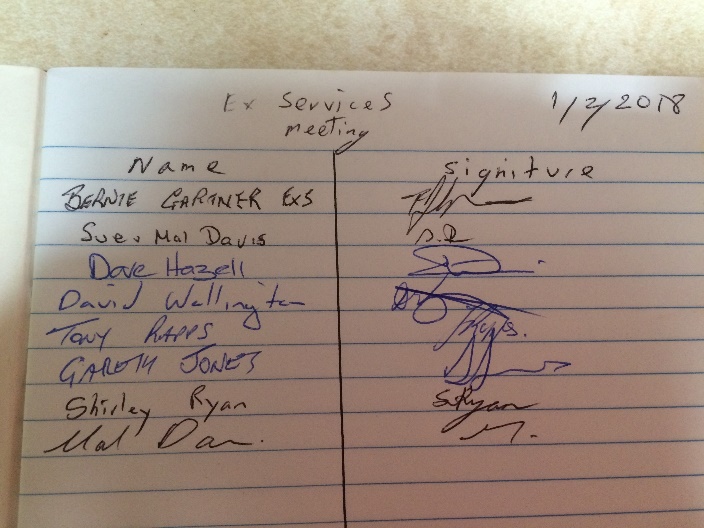 Apologies:Peter ClarkeMinutes of last meeting AGM read.nothing arising from minutes.Tony moved that the minutes be acceptedSeconded DaveAll in favorSecretaries reportPaul emailed Templates to me for the players memorial. I will be notified when to send to all clubs.I sent the minutes to David, so he could put them on the website and to clubs I could find email addresses.Shirley asked if she can just put the minutes only on the Website for clubs to download and put up on their notice board.All in favorTony moved that the secretary’s report be acceptedDave secondedAll in favorTreasurers report Ballance $2,485.91Australia Gooday emailed a bill for $77 which has been paid.Bank interest .51cDiscussion on bank signaturesSue will check on who is still on bank accountMoved Sue Davis that the Treasurers report be acceptedSeconded MalRecorders reportDavid put the minutes of AGM on the websiteThe score sheet is going to be revised to make it easier for everyone.David is setting up one email address for everyone to send their results.Moved Mal that the recorders minutes be acceptedSeconded DaveAll in favorHandicap reportC grade handicaps discussedMal suggested to divide c grade into 4 groupsTop group on zeroNext on 5Next on 10 Last on 15Mal moved that this system be excepted and applied for 12 monthsPlus, no foul misses on any gradeSeconded DavidAll in favorGeneral businessNext meeting will be on 1st March 7 pm at the basinAll clubs will bring their list of teams and players to this meetingComp will start on Monday 19th marchFees will stay the same as last year$140 per team and $35 per playerTeams we think we have at the momentSussex		A = 1	 B = 2  C= 1Basin			A = 2	 B = 2	  C = 2Exservices		A = 1	 B = 1	  C = 1Currarong		B = 1	 C = 1BBC			A = 1	 B = 1Discussion on presentation nightBBC & the Basin will approach their respective clubs to ask for a quote on costs for holding the presentation at their clubDiscussion on clothingTo all clubs Players must dress neat and tidy.Players must wear a collared shirt.No shorts or tracky pants will be allowedClubs will not respect our sport if we don’t.David asked if he can have details of championships that he does not have on the website.Also, any life memberships.All agreed.Meeting Closed at 8.05To all clubsPlease bring details of all teams and players that wish to compete in the 2018 Shoalhaven Snooker Competition to the Next meeting 1st March 2018 -  Basin – 7 pmTo all players.If there is anything you would like to discuss on any aspect of our snooker competition, please put it in writing to the committee and attend the next meeting of our association.I will put it on the agenda. Where it can be discussed by all attending.All input at the meetings would be appreciated to improve our game.SecretaryShirley Ryanshirleyryn@yahoo.com.au